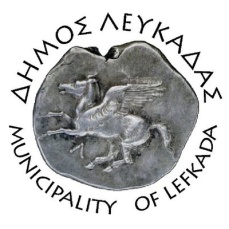 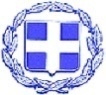 ΕΛΛΗΝΙΚΗ ΔΗΜΟΚΡΑΤΙΑ    ΔΗΜΟΣ ΛΕΥΚΑΔΑΣ  Λευκάδα, 23/6/2023ΔΕΛΤΙΟ ΤΥΠΟΥΔήμαρχος Λευκάδας Χαράλαμπος Καλός: «Δημοπρατούμε άμεσα έργα αναβάθμισης-εκσυγχρονισμού και ασφάλειας αθλητικών εγκαταστάσεων στη Λευκάδα»Με απόφαση της Οικονομικής Επιτροπής, εγκρίθηκαν οι όροι διακήρυξης και ορίστηκαν οι ημερομηνίες δημοπράτησης των κάτωθι έργων της πράξης «Βελτίωση αθλητικών εγκαταστάσεων δήμου Λευκάδας»: ΕΠΙΣΚΕΥΗ ΣΤΕΓΗΣ ΚΛΕΙΣΤΟΥ ΓΥΜΝΑΣΤΗΡΙΟΥ ΔΗΜΟΥ ΛΕΥΚΑΔΑΣ (267.000,00€)Η ημερομηνία δημοπράτησης του ανοιχτού ηλεκτρονικού διαγωνισμού ορίστηκε η 19/07/2023, ημέρα Τετάρτη, και η ημερομηνία αποσφράγισης των προσφορών η 21/07/2023, ημέρα Παρασκευή.ΒΕΛΤΙΩΣΗ ΑΘΛΗΤΙΚΩΝ ΕΓΚΑΤΑΣΤΑΣΕΩΝ ΚΟΙΝΟΤΗΤΩΝ ΚΑΡΥΩΤΩΝ ΚΑΙ ΒΛΥΧΟΥ ΔΗΜΟΥ ΛΕΥΚΑΔΑΣ  (180.000,00€)Η ημερομηνία δημοπράτησης του ανοιχτού ηλεκτρονικού διαγωνισμού ορίστηκε η 24/07/2023, ημέρα Δευτέρα, και η ημερομηνία αποσφράγισης των προσφορών η 26/07/2023, ημέρα Τετάρτη.ΚΑΤΑΣΚΕΥΗ ΓΥΜΝΑΣΤΗΡΙΟΥ ΣΤΟ ΔΗΜΟΤΙΚΟ ΣΤΑΔΙΟ ΔΗΜΟΥ ΛΕΥΚΑΔΑΣ (70.382,00€)Η ημερομηνία δημοπράτησης του ανοιχτού ηλεκτρονικού διαγωνισμού ορίστηκε η 28/07/2023, ημέρα Παρασκευή, και η ημερομηνία αποσφράγισης των προσφορών η 31/07/2023, ημέρα Δευτέρα.Οι παρεμβάσεις αποσκοπούν στη βελτίωση των αθλητικών εγκαταστάσεων στο Δήμο Λευκάδας, καθώς και στην αναβάθμιση της ποιότητας των παρεχομένων υπηρεσιών σε αθλητές και αθλούμενους. 	Σε δήλωσή του Δήμαρχος Λευκάδας Χαράλαμπος Καλός ανέφερε: «Στόχος των ανωτέρω έργων είναι η ενθάρρυνση αθλητικών δραστηριοτήτων και η υποστήριξη του μαζικού αθλητισμού. Συνεχίζουμε να επενδύουμε στον τομέα του αθλητισμού και της υγιούς ψυχαγωγίας όλων των πολιτών του δήμου μας».						ΑΠΟ ΤΟΝ ΔΗΜΟ ΛΕΥΚΑΔΑΣ